Omgaan met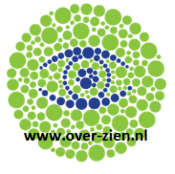 borderline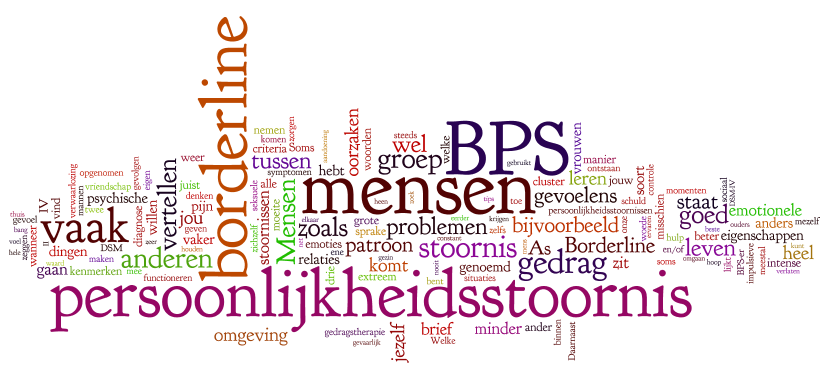 Voor aanvang van de training dient de deelnemer het boek “borderline de baas”  van Koos Krook, ISBN nummer  9789055744558 als huiswerk te hebben gelezen.Trainingsdag 1  Borderline persoonlijkheidsstoornis 09.00-09.05 uur; Voorstellen van de trainers09.05-09.15 uur; Kennismaking groepsleden09.15-09.25 uur; Inleiding van de 1e dag waarin we kort stilstaan bij de inhoud van de training BPS09.25-10.45 uur; Wat gaan we de 1e trainingsdag behandelen? Kenmerken en symptomen Het bio-psychosociaal model(tussentijds ruimte voor vragen)10.45-11.00 uur; Pauze11.00-12.45 uur; Interactie in relatie, oordelen en vooroordelen Communicatie in crisissituaties, wat betekent dit voor u?- Leren omgaan met eigen emoties van onzekerheid, machteloosheid en irritatie- Aandacht voor uzelf als professional en handvatten krijgen hoe u grenzen leert stellenBehandelmogelijkheden BPS(tussentijds ruimte voor vragen)12.45-13.00 uur; Uitleg voorbereiding trainingsdag 2 en uitreiking handouts voor trainingsdag 2, bespreken huiswerkTrainingsdag 2  Borderline persoonlijkheidsstoornis 09.00-09.30 uur: Terugblik op trainingsdag 1 Globale samenvatting van de theorie van trainingsdag 1Wat is je bijgebleven? 09.30-10.45 uur; Wat heeft vragen opgeroepen?Waar heb je bij stilgestaan n.a.v. de vragen op de handout t.b.v. trainingsdag 2?Welke ervaringen heb je opgedaan?Welke vragen leven er a.d.h.v. concrete eigen ingebrachte casuïstiek? 10.45-11.00 uur; Pauze11.00-12.45 uur:Oefenen a.d.h.v. eigen ingebrachte casuïstiek12.45-13.00 uur; Korte terugblik en invullen evaluatieformulierDag 3 facultatief09.30-12.30 uur; Begeleide intervisie 